附件1  南京航空航天大学2020年教师教学能力提升研究课题（智能教育研究与实践专项）申报书课题名称：                                   课题类别：         申报指南第  类            所在单位：                                   课题负责人：                                 联系电话：                                   E-mail:                                      填表日期：         2020年11月   日         教师发展与教学评估中心备注：课题申报书经院级单位负责人签字和单位盖章后，由申请人在规定时间内点击网址（https://jinshuju.net/f/HPRJd7）或扫码上传，逾期不再受理。                  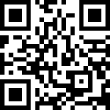 课题简况课题名称课题简况起止年月2020年12月至2022年12月2020年12月至2022年12月2020年12月至2022年12月2020年12月至2022年12月2020年12月至2022年12月2020年12月至2022年12月2020年12月至2022年12月2020年12月至2022年12月2020年12月至2022年12月2020年12月至2022年12月2020年12月至2022年12月2020年12月至2022年12月2020年12月至2022年12月课题负责    人姓 名   性 别民 族民 族教学年限课题负责    人工号工号工号工号工号专业技术职务专业技术职务专业技术职务专业技术职务专业技术职务课题负责    人教师培训活动累计学时教师培训活动累计学时教师培训活动累计学时教师培训活动累计学时教师培训活动累计学时所在学科或专业所在学科或专业所在学科或专业所在学科或专业所在学科或专业课题负责    人主讲课程或从事服务管理岗位主讲课程或从事服务管理岗位主讲课程或从事服务管理岗位课题负责    人主讲课程或从事服务管理岗位主讲课程或从事服务管理岗位主讲课程或从事服务管理岗位课题负责    人简要概述在教学、科研、管理中取得的业绩及获奖情况简要概述在教学、科研、管理中取得的业绩及获奖情况简要概述在教学、科研、管理中取得的业绩及获奖情况简要概述在教学、科研、管理中取得的业绩及获奖情况简要概述在教学、科研、管理中取得的业绩及获奖情况简要概述在教学、科研、管理中取得的业绩及获奖情况简要概述在教学、科研、管理中取得的业绩及获奖情况简要概述在教学、科研、管理中取得的业绩及获奖情况简要概述在教学、科研、管理中取得的业绩及获奖情况简要概述在教学、科研、管理中取得的业绩及获奖情况简要概述在教学、科研、管理中取得的业绩及获奖情况简要概述在教学、科研、管理中取得的业绩及获奖情况简要概述在教学、科研、管理中取得的业绩及获奖情况简要概述在教学、科研、管理中取得的业绩及获奖情况课题组成员姓名姓名年龄年龄专业技术职务专业技术职务专业技术职务所在单位所在单位所在单位所在单位主要分工主要分工主要分工课题组成员课题组成员课题组成员课题组成员一、课题拟解决的教学或管理问题及解决方法（不超过800字）二、前期研究基础（与本课题研究与实践相关的前期工作基础，不超过800字）三、研究与实践的思路和举措（列明主要思路、具体措施、创新点等，不超过1200字）四、研究进度安排及预期成果（项目执行的时间表，可考核的项目完成结果，可示范推广的经验等，不超过800字）五、经费预算及使用计划六、所在学院/单位意见负责人签字： （单位公章）  年    月    日